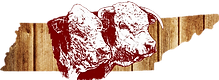 2023 Tennessee Hereford Queen ApplicationApplication Deadline February 20, 2023Name________________________________________________________________Father’s Name_________________________________________________________Mother’s Name________________________________________________________Address______________________________________________________________City__________________________________________________________________Zip_________________Phone Number________________________________________________________EMAIL_______________________________________________________________Date of Birth__________________________________________________________Grade in School as of January 1, 2023_____________________________________Name of School_______________________________________________________**Must be a Member of the Tennessee Junior Hereford Association**Number of years member of Tennessee Junior Hereford Assn._____________ Activities and Organizations:(Indicate offices held, number of years, accomplishments, etc. Please feel free to add more pages.)High School:4-H and or FFA:Tennessee Junior Hereford Association:College:Church:Civic:Work Experience: Other:A Narrative Story of General Information: Attach a story, in narrative form explaining your background and affiliation with Herefords - past accomplishments, current activities, future plans and WHY YOU WOULD LIKE TO BECOME TENNESSEE HEREFORD QUEEN.If chosen as Tennessee Hereford Queen, I will represent the Tennessee Hereford breeders and the Tennessee Hereford Women and abide by the written rules with proper conduct and a smile when asked to serve.Signature_______________________________________________Date:__________ParentsSugnature_______________________________________________Date:_________Please email application to:Sally Wingler, ChairmanGlenda Rickman, Co-Chairman5395 Wayside RoadChristiana, Tennessee  37037 sallyhwingler@gmail.comTennessee Hereford Queen Rules and RegulationsQualifications*Must be at least 16 by January 1st and must be less than 22 years of age by January 1st the year running for Tennessee Hereford queen.*Must be single, never married , no children*Must be a Tennessee Junior Hereford Association member and a member of the National junior Hereford Association. Also, must own a Hereford or be a daughter or granddaughter of a Hereford breeder. A parent must be a member of the Tennessee Hereford Association A parent or guardian must be a member of the Tennessee Hereford women and the National Hereford women.Rules*The queen will be elected by the paid membership of the Tennessee Hereford Association. Each membership will be allowed to have one vote. In the event that no election is needed to crown the queen. She will automatically be presented as the Tennessee Hereford Queen*The above application needs to be emailed to the above email and must be signed by the contestant and a parent.*All royalty must be chaperoned by a parent, Hereford women or designated adult at all times while wearing the banner and tiara.*The Queen should be ladylike at all times.*Be careful of all posts on social media because someone is always watching.***FOR CLOTHING RULES PLEASE FOLLOW THE NATIONAL HEREFORD WOMENQUEEN COMMITTEE RULES AND REGULATIONS******NATIONAL GUIDELINES MUST BE FOLLOWED AT THE JUNIOR NATIONAL SHOW ANDTHE NATIONAL SHOW ***Official required appearances for Queen are at the following:Tennessee Beef Agribition Hereford Show and SaleTennessee Hereford Association Annual MeetingSoutheast Regional Junior Hereford Show (When Possible)National Junior Hereford Show (If going to run for National Queen)Tennessee Junior Hereford ShowTennessee Hereford ShowNational Hereford Show (If running for National Queen)